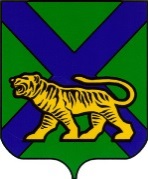 ТЕРРИТОРИАЛЬНАЯ ИЗБИРАТЕЛЬНАЯ КОМИССИЯ
МИХАЙЛОВСКОГО РАЙОНАРЕШЕНИЕВ соответствии с пунктом 3 статьи 61 Федерального закона «Об основных гарантиях избирательных прав и права на участие в референдуме граждан Российской Федерации», частью 3 статьи 72 Избирательного кодекса Приморского края,  территориальная избирательная комиссия Михайловского  района   РЕШИЛА:         1. Установить объем биографических данных кандидатов, размещаемых участковой избирательной комиссией на информационном стенде в помещении для голосования либо непосредственно перед указанным помещением при проведении  дополнительных выборов депутатов муниципального комитета Сунятсенского сельского поселения третьего созыва по десятимандатному избирательному округу, назначенных на 25 марта  2018 года (Приложение № 1).         2. Направить настоящее решение для размещения на официальном  сайте администрации Михайловского муниципального района в разделе «Территориальная избирательная комиссия Михайловского района» в информационно-телекоммуникационной сети «Интернет».Председатель комиссии                                                            Н.С. ГорбачеваСекретарь комиссии                                                               В.В. ЛукашенкоОБЪЕМбиографических данных кандидатов, размещаемых участковой избирательной комиссией на информационном стенде в помещении для голосования либо непосредственно перед указанным помещением при проведении На информационном стенде в помещении для голосования либо непосредственно перед указанным помещением при проведении дополнительных выборов депутатов муниципального комитета Сунятсенского сельского поселения третьего созыва по десятимандатному избирательному округу, назначенных на 25 марта  2018 года, участковая избирательная комиссия размещает не содержащие признаков предвыборной агитации информационные материалы в следующем объеме:         1. Информационные материалы обо всех кандидатах  размещаются на одном плакате под общим заголовком «Кандидаты  в депутаты муниципального комитета Сунятсенского сельского поселения третьего созыва по десятимандатному избирательному округу»           Биографические сведения на плакате размещаются после фамилий кандидатов, расположенных в алфавитном порядке. Перед биографическими сведениями кандидатов размещаются  фотографии  кандидатов, размером 4х6 см, которые они вправе предоставить в  территориальную избирательную комиссию Михайловского района.          В информационные материалы о кандидатах включаются следующие сведения:         1)       фамилия, имя, отчество;         2)       год рождения;        3)       место жительства (наименование субъекта Российской Федерации, района, города, иного населенного пункта, где находится место жительства кандидата);       4) сведения о профессиональном образовании (при наличии) с указанием организации, осуществляющей образовательную деятельность;       5) основное место работы или службы, занимаемая должность (в случае отсутствия основного места работы или службы – род занятий);       6) если кандидат является депутатом и осуществляет свои полномочия на непостоянной основе, – сведения об этом с указанием наименования соответствующего представительного органа;       7) сведения о принадлежности к политической партии (иному общественному объединению) и своем статусе в этой политической партии (этом общественном объединении) (если такие сведения указаны в заявлении о согласии баллотироваться);       8)  в биографические данные кандидатов включаются сведения о том, кем выдвинут кандидат (если кандидат выдвинут избирательным объединением – слова «выдвинут избирательным объединением» с указанием наименования объединения, если кандидат сам выдвинул свою кандидатуру – слово «самовыдвижение»);9)  сведения о судимости кандидата - сведения о когда-либо имевшихся судимостях с указанием номера (номеров) и части (частей), пункта (пунктов), а также наименования (наименований) статьи (статей) Уголовного кодекса Российской Федерации, на основании которой (которых) был осужден кандидат, статьи (статей) уголовного кодекса, принятого в соответствии с Основами уголовного законодательства Союза ССР и союзных республик, статьи (статей) закона иностранного государства, если кандидат был осужден в соответствии с указанными законодательными актами за деяния, признаваемые преступлением действующим Уголовным кодексом Российской Федерации;      27.12.2017                         с. Михайловка                  № 71/460Об установлении объема биографических  данных кандидатов, размещаемых участковой избирательной комиссией на информационном стенде в помещении для  голосования либо непосредственно перед  указанным помещением при проведении дополнительных выборов депутатов муниципального комитета Сунятсенского сельского поселения третьего созыва по десятимандатному избирательному округуПриложение №1к решению территориальной избирательной комиссии Михайловского районаот 27 декабря 2017 года № 71/460